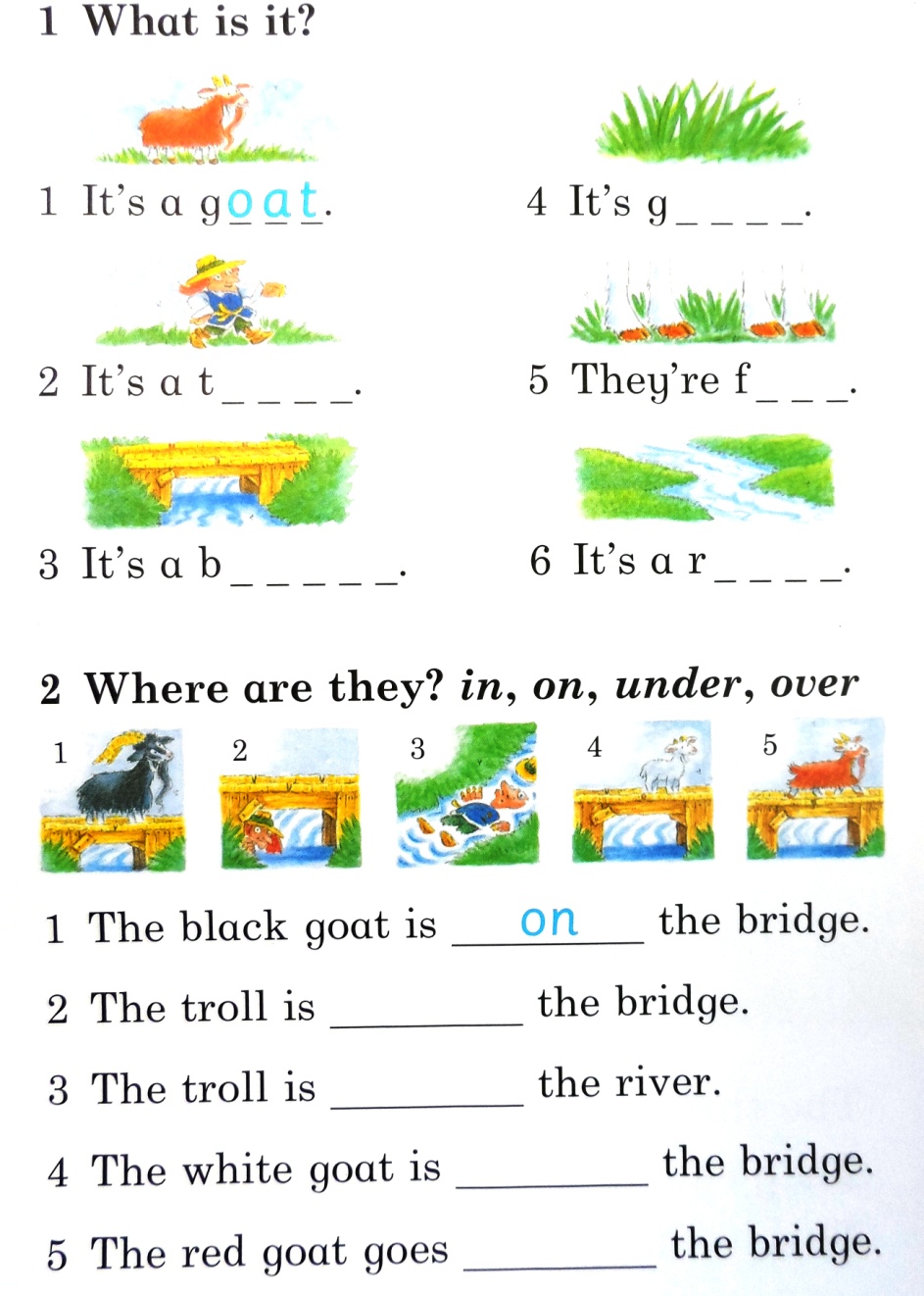 .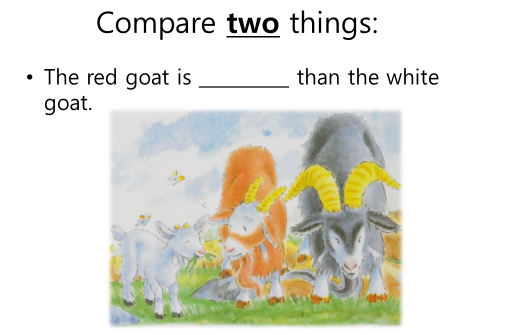 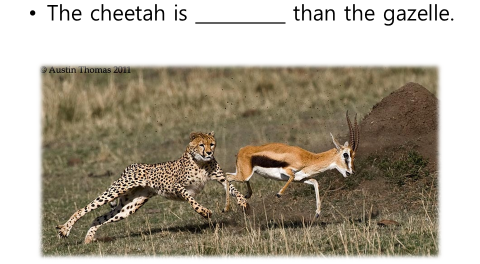 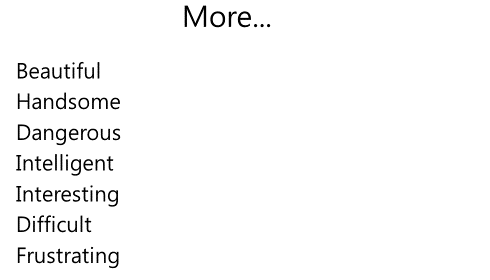 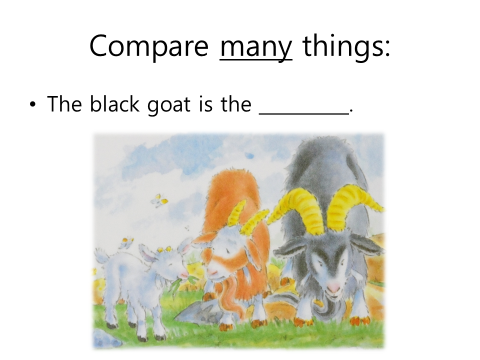 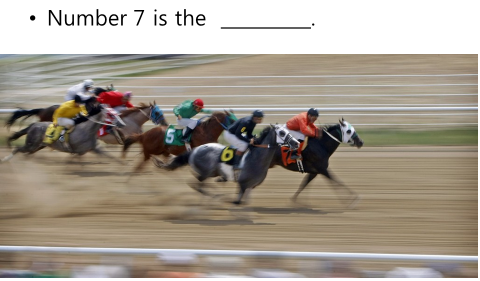 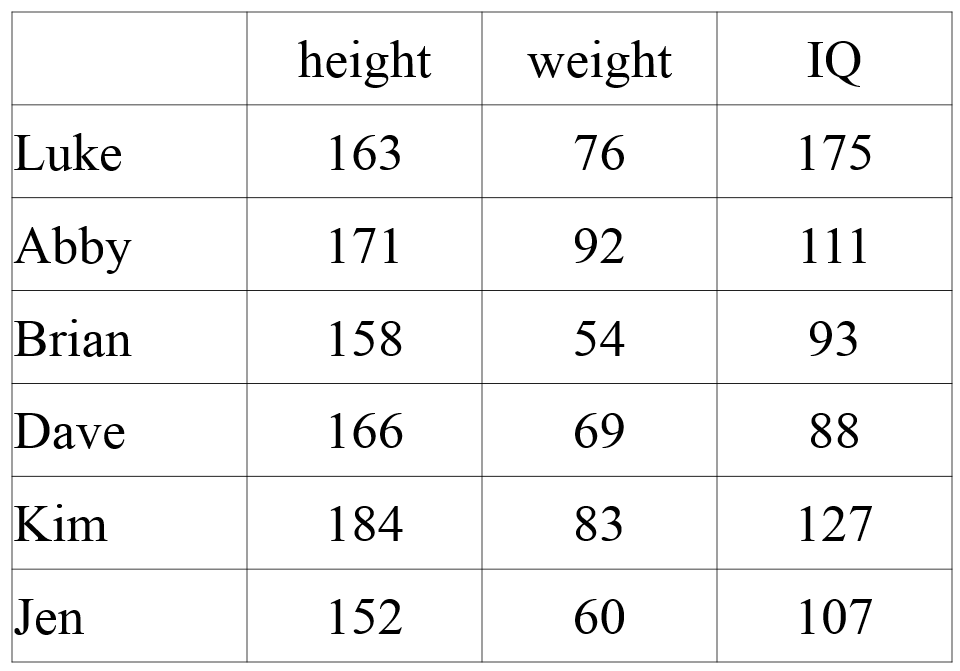 Who is the tallest?  Who is the shortest? Who is the heaviest? Who is the lightest? Who is the smartest? Who is the stupidest?  